CUENTA PÚBLICA 2022PROGRAMAS Y PROYECTOS DE INVERSIÓN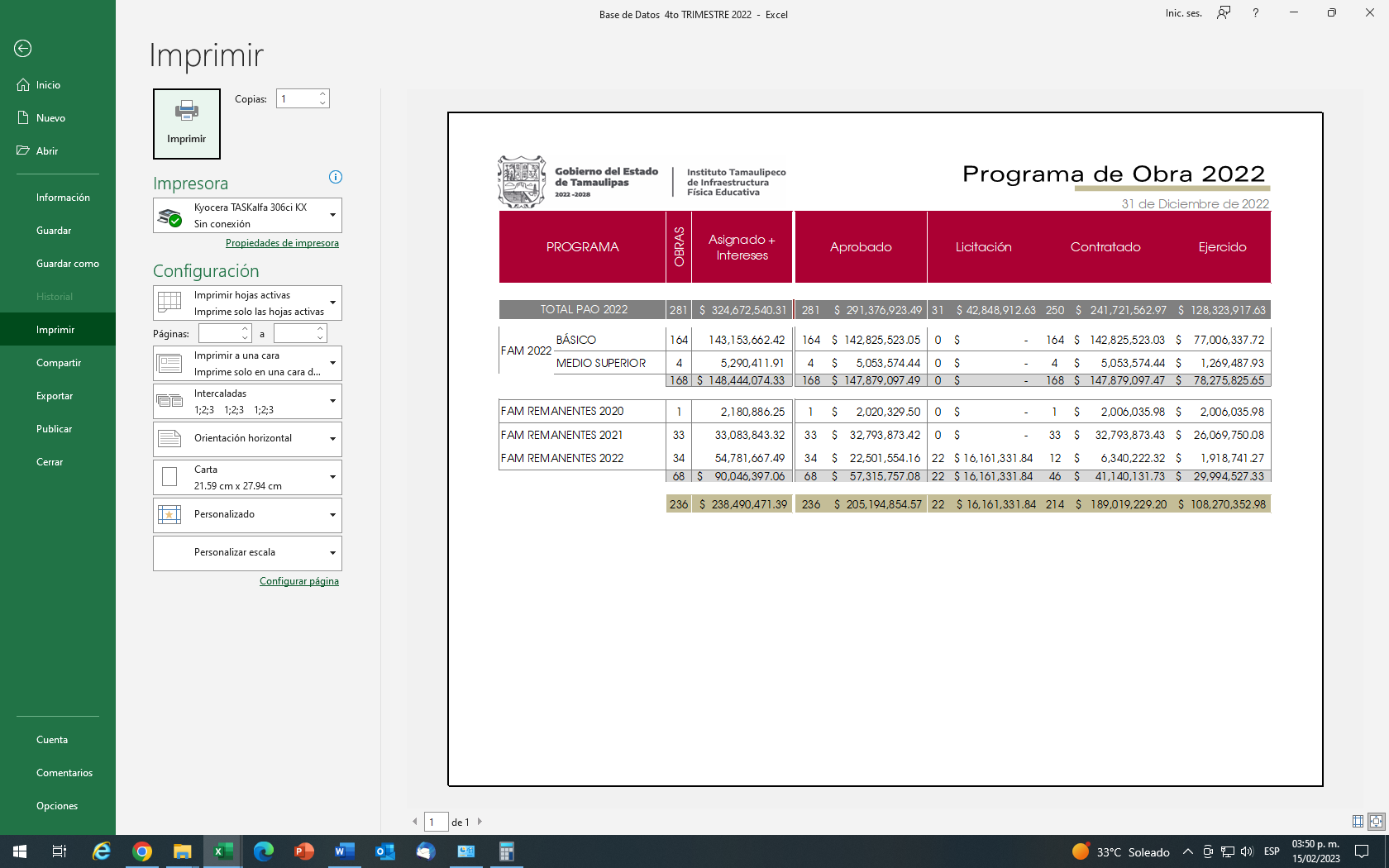 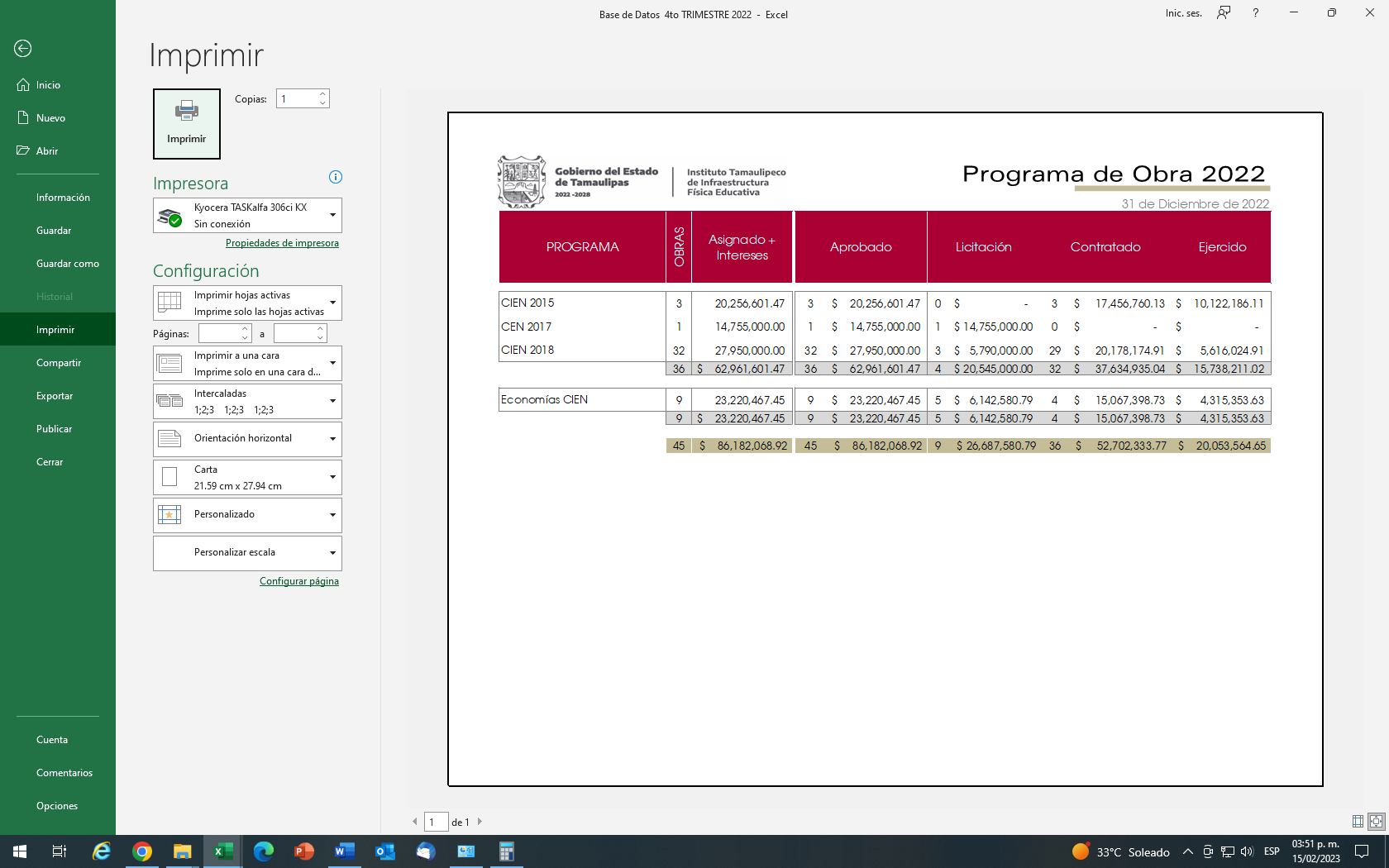 